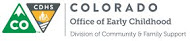 Colorado Children’s Trust Fund Board MeetingJanuary 13, 2015 from 1:00 p.m. to 2:00 p.m.Teleconference # 877-820-7831 #code 239420#Colorado Children’s Trust Fund provides leadership and support to promote the establishment, implementation, and expansion of state and local programs that reduce the occurrence of child abuse and neglect in Colorado1:00p.m.Call to OrderLisa Hill, Board Chair1:00p.m.Welcome and IntroductionsALL1:05p.m.Action ItemsJanuary 2015 AgendaApprove September and November and December 2014 minutesApprove dates and locations for 2015 meetingsALL1:15p.m.OEC/DCFS UpdatesCDHS 2015 Strategic Plan and Wildly Important GoalsMary Anne Snyder, Director, Office of Early Childhood2:35p.m.CCTF Board Updates Thank you to LaShay for her service as ChairVote on new Board Vice-ChairUpdate on Board vacanciesALLKendra Dunn3:00p.m.AdjournmentLisa Hill, Board Chair